Π Ρ Ο Σ:τον Δήμο ΖηρούΓραφείο Γεωργικής ΑνάπτυξηςΠλατεία Γ. Γεννηματά                              482 00 – ΦιλιππιάδαΘΕΜΑ: Χορήγηση Κλειδάριθμου και Κωδικών Πρόσβασης.  Σας υποβάλουμε τα στοιχεία του Οργανισμού μας, προκειμένου να τα υποβάλετε εγγράφως στον ΟΠΕΚΕΠΕ (Δ/νση Τεχνικών Ελέγχων, Τμήμα Πολλαπλής Συμμόρφωσης), με σκοπό να εκδοθούν Κωδικοί Πρόσβασης για τον έλεγχο χρήσης υδάτων, σύμφωνα με το υπ’ αριθμ. πρωτ.: 130094/05-09-2014 έγγραφο του ΟΠΕΚΕΠΕ.Τα στοιχεία αυτά, με βάση το παραπάνω έγγραφο του ΟΠΕΚΕΠΕ, είναι:Επωνυμία…………………………..…………..: ΤΟΕΒ Μπόϊδα-ΜαυρήςΤαχυδρομική Δ/νση……………………..: 483 00 - ΘεσπρωτικόΑ.Φ.Μ. ΤΟΕΒ………………………………...: 090010470Τηλέφωνο……………………………………….: 26830-31.419 ή 6972-052.515Ονοματεπώνυμο υπεύθυνου Καταχώρησης…………………………………: Δράκος Χαράλαμπος του Θεόφιλουe-mail υπεύθυνου καταχώρησης...: drakosxar@yahoo.gr Παρακαλούμε για τις δικές σας ενέργειες.   ΟΠρόεδρος του ΤΟΕΒΑναστάσιος Μαλέσκος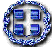 ΘΕΜΑ: Χορήγηση Κλειδάριθμου & Κωδικών Πρόσβασης ΤΟΕΒ εποπτείας μας. Σας υποβάλουμε τα στοιχεία του ΤΟΕΒ Μπόϊδα-Μαυρής, προκειμένου να εκδοθούν οι Κωδικοί Πρόσβασης για τον έλεγχο χρήσης υδάτων, σύμφωνα με το υπ’ αριθμ. πρωτ.: 130094/05-09-2014 έγγραφο του ΟΠΕΚΕΠΕ.Τα στοιχεία του ΤΟΕΒ Μπόϊδα-Μαυρής, εποπτείας και αρμοδιότητάς μας, με βάση το παραπάνω έγγραφο του ΟΠΕΚΕΠΕ, είναι:Επωνυμία…………………………..…………..: ΤΟΕΒ Μπόϊδα-ΜαυρήςΤαχυδρομική Δ/νση……………………..: 483 00 - ΘεσπρωτικόΑ.Φ.Μ. ΤΟΕΒ………………………………...: 090010470Τηλέφωνο……………………………………….: 26830-31.419 ή 6972-052.515Ονοματεπώνυμο υπεύθυνου Καταχώρησης…………………………………: Δράκος Χαράλαμπος του Θεόφιλουe-mail υπεύθυνου καταχώρησης...: drakosxar@yahoo.gr Παρακαλούμε για την χορήγηση κλειδάριθμου και Κωδικών Πρόσβασης στον παραπάνω ΤΟΕΒ.Ο ΔήμαρχοςΝικόλαος ΚαλαντζήςΕνεργοποίηση Κωδικού Πρόσβασης:Όταν έρθει η απάντηση από τον ΟΠΕΚΕΠΕ, θα έχει τον «Κωδικό Ενεργοποίησης», τότε:Τότε πρέπει να πάμε στην εξής ιστοσελίδα του ΟΠΕΚΕΠΕ www.opekepe.gr/applications.asp.Εκεί επιλέγω: «Πληροφοριακά Συστήματα [πρόσβαση μόνο από στελέχη του οργανισμού και εξουσιοδοτημένους φορείς του Δημοσίου]».Επιλέγω: Εφαρμογή Ελέγχου Αδειών Χρήσης Ύδατος.Εκεί δίνω:α) τον Αναγνωριστικό Κωδικό Ενεργοποίησης (που μας εστάλη από  τον ΟΠΕΚΕΠΕ)β) τον νέο Κωδικό του δικού μας ΤΟΕΒ, τον οποίο γράφω εκείνη την τιμή.Τηλέφωνο για την όποια επικοινωνία με τον ΟΠΕΚΕΠΕ: 210-88.02.363      & Fax……………………………………………….: 210-88.02.372***********************************************************Σημείωση:Όσον αφορά τον υπεύθυνο που εξουσιοδοτείται για την καταχώρηση στο σύστημα (στον ΟΠΕΚΕΠΕ) των στοιχείων των οφειλετών, χρειάζεται σχετική απόφαση από το Δ.Σ.***********************************************************ΕΛΛΗΝΙΚΗ ΔΗΜΟΚΡΑΤΙΑΤΟΕΒ ΜΠΟΪΔΑ-ΜΑΥΡΗΣΘεσπρωτικό  28-04-2015ΕΔΡΑ: ΘΕΣΠΡΩΤΙΚΟ ΠΡΕΒΕΖΑΣΑρ. Πρωτ.: 84Ταχ. Κώδ..: 48300 – ΘεσπρωτικόΤηλέφ.: 26830-31.419ΕΛΛΗΝΙΚΗ ΔΗΜΟΚΡΑΤΙΑΠΕΡΙΦ. ΕΝΟΤΗΤΑ ΠΡΕΒΕΖΑΣΦιλιππιάδα  ….-…-2015ΔΗΜΟΣ ΖΗΡΟΥ             Αρ. Πρωτ.:  ΓΡΑΦΕΙΟ ΓΕΩΡΓΙΚΗΣ ΑΝΑΠΤΥΞΗΣΓΡΑΦΕΙΟ ΓΕΩΡΓΙΚΗΣ ΑΝΑΠΤΥΞΗΣΓΡΑΦΕΙΟ ΓΕΩΡΓΙΚΗΣ ΑΝΑΠΤΥΞΗΣ       Προς:Πλατεία Γ. Γεννηματάτον ΟΠΕΚΕΠΕ482 00 – ΦιλιππιάδαΔ/νση Τεχνικών ΕλέγχωνΤηλ.: 26833-60.600Τμήμα Πολλαπλής ΣυμμόρφωσηςFax.: 26830-24.667        υπόψη κ. Γκόσιου Αλεξάνδρας        Δομοκού 5, 104 45 - Αθήνα